SCA Collects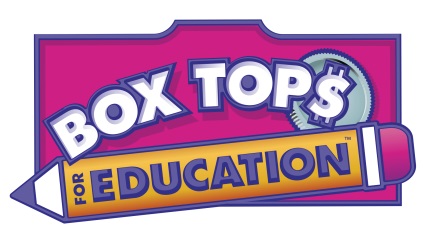 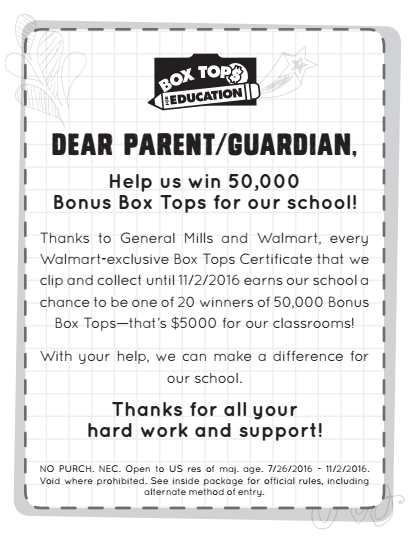 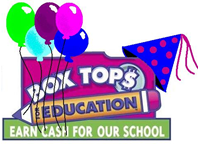 SCA other collectionsSCA other collections1LINK STORE CARDS  – RETURN FUNDRAISING FORM TO OUR SCHOOL2CAMPBELL’S LABELS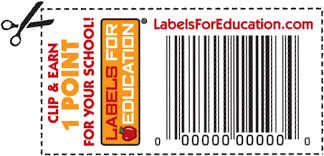 3INK CARTRIDGES & OLD CELLPHONES